AIC Call for ProjectsForm to present your project (activity or service)for the Claire and Jean Delva Prize 2021To be sent to info@aic-international.org by 27th September 2021Please complete this form in English, French or Spanish only.COUNTRYTOWNName of the project:________________________________________________________IDENTITYContact details for the local teamName:Address:Town: 						Country:Tel.: 				Name of the person in charge of the project:                     	Email:                     WhatsApp:Details about the local teamNumber of volunteers:Role of the volunteers in the project:Is your team twinned with another local AIC team elsewhere in the world?  Yes/No   If yes, with which team?Has your team won a prize for the project being presented?  Yes/No If yes, what prize?DESCRIPTION OF THE PROJECTLocationWhere is the project based?Context: Explanation of the type of poverty that you are seeking to fightWhat is the type of poverty that has led you to carry out this project?What are the causes of this poverty? / What is the social context of the project?HistoryWhen and how did your project start? What were the expectations of the beneficiaries?What have you already done with your beneficiaries?BeneficiariesWho are they?Number of women:                 Number of men:                 Number of children:What is their involvement in the project (material aid, decision-making, financial participation, etc.)? What were there wishes in this regard?Objectives and desired resultsWhat is the overall aim and what are the specific objectives of the project?What results do you wish to achieve?ActivitiesWhat are the activities you intend to carry out to achieve your objectives and the desired results?What is the planned start date of the project?What is the planned duration of the project?Local partnershipAre you working with the Daughters of Charity and/or the Vincentian Fathers? If so, what is their role in the project? Are you working with other local partners (local authorities, other associations or NGOs, companies, parishes, etc.)?  If so, which ones?  What is their role in the project? Evaluation and visibilityHow do you plan to evaluate the results obtained (using quantitative and qualitative indicators)? How will you evaluate the IMPACT of the project on the community?How are you going to make your project known?Monitoring and continuityWho will be in charge of monitoring the project, writing the report and sending it?How are you planning to continue the project in the long term, once the funding received from AIC has ended?FUNDINGProvisional budgetSummary of the requestTotal budget								…Subsidy requested from AIC						…Funding obtained from other donors     					…Local contribution (hours of voluntary work, subscriptions,donations in kind, in land, or a building made available to you)		…					Bank detailsAccount holder:Name:Address:Town: 				Country:Bank:Account no.:			…Name of the bank:		…Address of the bank:		…(Town) (Country)SWIFT / BIC Code:		…Reference:			… APPENDICES: 	Pro forma invoices or budgetPhotos of the project or of the beneficiariesNAMES AND SIGNATURES______________________________		________________________________National President					Person in charge of the project(Stamp of the association) 				(Date)AIC aisblRampe des Ardennais, 231348 Louvain-la-Neuve - Belgique	+32 (0)10 45 63 53IBAN: BE02 0016 7161 4740 / BIC: GEBABEBBinfo@aic-international.orgwww.aic-international.org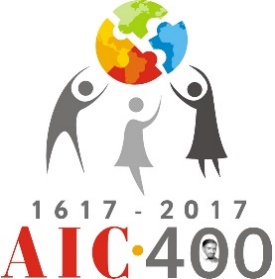 Total cost of the project in EUROS………………….. or in US$ ………………………Total cost of the project in EUROS………………….. or in US$ ………………………Total cost of the project in EUROS………………….. or in US$ ………………………Detailed costs of the projectDetailed costs of the projectDetailed costs of the projectDetailed costs of the projectDetailed costs of the projectDESCRIPTIONLocal currency€€$TOTAL 